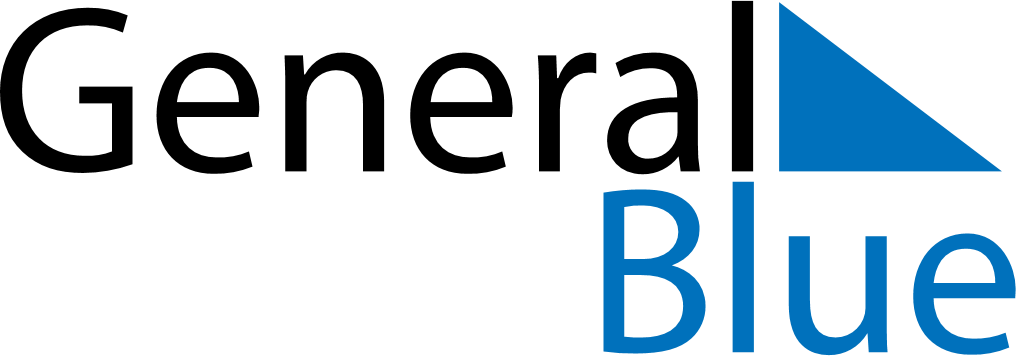 January 2024January 2024January 2024January 2024January 2024January 2024Ronne, DenmarkRonne, DenmarkRonne, DenmarkRonne, DenmarkRonne, DenmarkRonne, DenmarkSunday Monday Tuesday Wednesday Thursday Friday Saturday 1 2 3 4 5 6 Sunrise: 8:26 AM Sunset: 3:41 PM Daylight: 7 hours and 14 minutes. Sunrise: 8:26 AM Sunset: 3:42 PM Daylight: 7 hours and 16 minutes. Sunrise: 8:26 AM Sunset: 3:44 PM Daylight: 7 hours and 17 minutes. Sunrise: 8:26 AM Sunset: 3:45 PM Daylight: 7 hours and 19 minutes. Sunrise: 8:25 AM Sunset: 3:46 PM Daylight: 7 hours and 20 minutes. Sunrise: 8:25 AM Sunset: 3:47 PM Daylight: 7 hours and 22 minutes. 7 8 9 10 11 12 13 Sunrise: 8:24 AM Sunset: 3:49 PM Daylight: 7 hours and 24 minutes. Sunrise: 8:24 AM Sunset: 3:50 PM Daylight: 7 hours and 26 minutes. Sunrise: 8:23 AM Sunset: 3:52 PM Daylight: 7 hours and 28 minutes. Sunrise: 8:22 AM Sunset: 3:53 PM Daylight: 7 hours and 31 minutes. Sunrise: 8:21 AM Sunset: 3:55 PM Daylight: 7 hours and 33 minutes. Sunrise: 8:21 AM Sunset: 3:57 PM Daylight: 7 hours and 35 minutes. Sunrise: 8:20 AM Sunset: 3:58 PM Daylight: 7 hours and 38 minutes. 14 15 16 17 18 19 20 Sunrise: 8:19 AM Sunset: 4:00 PM Daylight: 7 hours and 41 minutes. Sunrise: 8:18 AM Sunset: 4:02 PM Daylight: 7 hours and 43 minutes. Sunrise: 8:17 AM Sunset: 4:03 PM Daylight: 7 hours and 46 minutes. Sunrise: 8:16 AM Sunset: 4:05 PM Daylight: 7 hours and 49 minutes. Sunrise: 8:15 AM Sunset: 4:07 PM Daylight: 7 hours and 52 minutes. Sunrise: 8:13 AM Sunset: 4:09 PM Daylight: 7 hours and 55 minutes. Sunrise: 8:12 AM Sunset: 4:11 PM Daylight: 7 hours and 58 minutes. 21 22 23 24 25 26 27 Sunrise: 8:11 AM Sunset: 4:13 PM Daylight: 8 hours and 1 minute. Sunrise: 8:09 AM Sunset: 4:15 PM Daylight: 8 hours and 5 minutes. Sunrise: 8:08 AM Sunset: 4:17 PM Daylight: 8 hours and 8 minutes. Sunrise: 8:07 AM Sunset: 4:18 PM Daylight: 8 hours and 11 minutes. Sunrise: 8:05 AM Sunset: 4:20 PM Daylight: 8 hours and 15 minutes. Sunrise: 8:04 AM Sunset: 4:22 PM Daylight: 8 hours and 18 minutes. Sunrise: 8:02 AM Sunset: 4:24 PM Daylight: 8 hours and 22 minutes. 28 29 30 31 Sunrise: 8:00 AM Sunset: 4:27 PM Daylight: 8 hours and 26 minutes. Sunrise: 7:59 AM Sunset: 4:29 PM Daylight: 8 hours and 29 minutes. Sunrise: 7:57 AM Sunset: 4:31 PM Daylight: 8 hours and 33 minutes. Sunrise: 7:55 AM Sunset: 4:33 PM Daylight: 8 hours and 37 minutes. 